Что нужно знать о насилии?Виды насилия над детьми: физическое насилие; пренебрежение нуждами; психологическое насилие; сексуальное насилие.Физическое насилие - это преднамеренное нанесение травм и (или) повреждений ребенку, которые вызывают серьезные (требующие медицинской помощи) нарушения физического, психического здоровья, отставание в развитии.Пренебрежение основными нуждами ребенка (моральная жестокость) - это отсутствие со стороны взрослых заботы о нем, а также недобросовестное выполнение обязанностей по воспитанию ребенка, в результате чего его здоровье и развитие нарушаются.Психологическое (эмоциональное )насилие– это однократное или постоянное психическое воздействие на ребенка или его отвержение со стороны взрослых, вследствие чего у ребенка нарушаются эмоциональное развитие, поведение и способность к социализации.Сексуальное насилие - это вовлечение ребенка в сексуальные действия, носящие характер сексуальной эксплуатации. Последствия жестокого обращения с детьми в семье: прежде всего у ребенка формируется заниженная самооценка, агрессивное, аморальное, преступное поведение; дети совершают самовольные уходы из дома, вступают в религиозные секты, объединяются в неформальные группы с криминальной и фашисткой направленностью; переносят модели негативного поведения во взрослую жизнь.Акция«Синяя лента»Символом борьбы с жестоким обращением над детьми стала синяя лента. Символизирует синяя ленточка - своего рода персональное обязательство никогда не совершать актов насилия над детьми.  Почему синий цвет? Синий цвет символизирует синяки и напоминает о том, что необходимо защищать детей от насилия и жестокого обращения.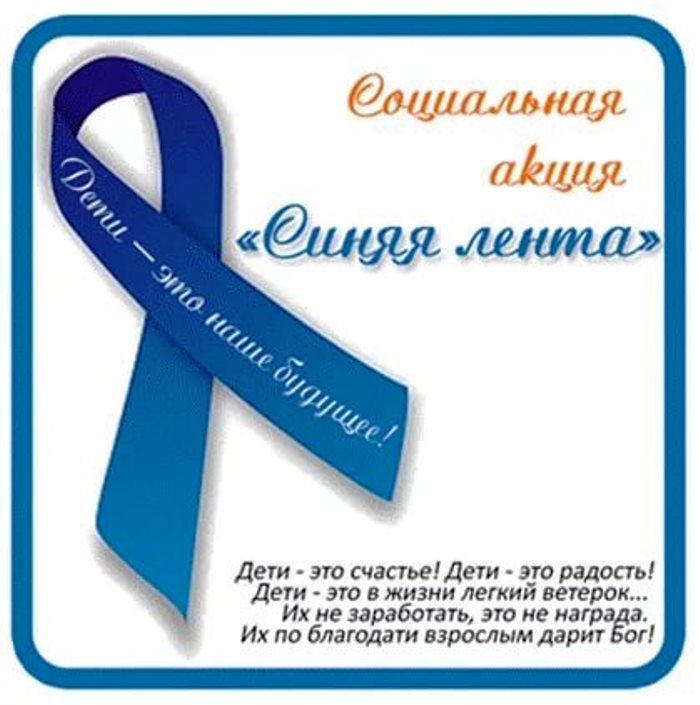  Ставропольский край, Курский район,                                ст.Курская, пер.Школьный,4а                                                         Тел.: 8 (87964) 6-50-96                                                         Сайт: курский-срцн.рфГосударственное казенное учреждение                    социального обслуживания                                          «Курский социально-реабилитационный центр                  для несовершеннолетних «Надежда»                                       отделение социальной диагностики                                           и социально-правовой помощи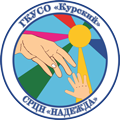 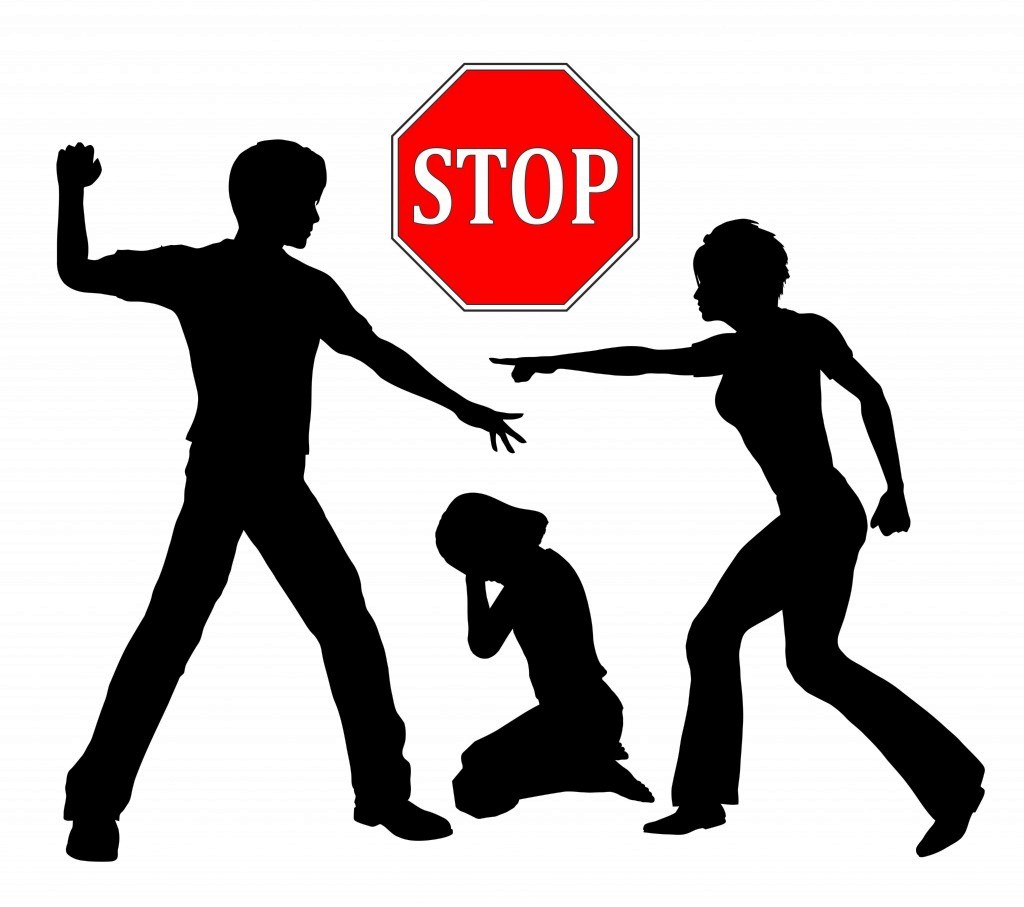 ст. Курская, 2018 годЖестокое обращение с детьми – это любое поведение в отношении ребёнка, которое нарушает физическое или психическое благополучие, ставя под угрозу состояние его здоровья и развития.По данным статистики ежегодно в России около 17 тысяч детей разного возраста становятся жертвами насильственных преступлений.  Каждый год около двух миллионов детей избиваются родителями, более 10 тыс. несовершеннолетних становятся инвалидами в результате совершения против них преступлений. У 10% этих детей побои заканчиваются смертью, и 2 тыс. детей кончают жизнь самоубийством.Ребенок становится полноценной личностью под влиянием различных факторов, первым из которых является семья. Воспитание ребенка, забота о его здоровье и благополучии требуют от родителей много сил и терпения. Даже в благополучных семьях, где родители испытывают искреннюю любовь и привязанность к своим детям, могут использоваться телесные наказания, запугивание, лишение ребенка общения или прогулки. Но не всегда родители знают, что это нарушение прав детей, причина возможных отклонений в психическом и физическом развитии ребенка и формы насилия или жестокого обращения, за которые они могут привлекаться к ответственности. 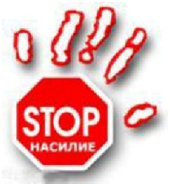 Родители должны при каждом удобном случае обсуждать с ребенком, как необходимо вести себя в угрожающей ситуации:1. Убегай от опасности. Беги в ближайшее безопасное место. Родители должны помочь детям определить все безопасные места по маршруту, которым пользуется ребенок каждый день (школа, магазин, соседи, дом).2. Громко кричи и не прекращай кричать, пока не окажешься в безопасности. Эта стратегия требует практики, поскольку детей учат тому, что во многих случаях кричать некрасиво.3. Определите безопасные и опасные секреты. Безопасные секреты не заставляют ребенка испытывать чувство страха. Такие секреты в конечном итоге поверяются кому-нибудь. Небезопасные секреты часто заставляют детей испытывать страх или стеснение. Опасным секретом всегда нужно поделиться со взрослым, который поможет тебе.4. Вместе со своим ребенком постоянно вспоминайте имена безопасных взрослых. Безопасные взрослые - это взрослые, которые выслушают ребенка, поверят ему и помогут. Помните, что ребенку кроме матери и отца нужны другие взрослые. Учителя, бабушка, дедушка, друзья, соседи - все эти люди могут быть безопасными взрослыми для вашего ребенка.5. Разрешите своему ребенку говорить слово "нет". Многие дети считают, что взрослым нельзя отказывать и что их за это накажут. Однако дети должны понять, что им нужно говорить "нет" любому взрослому, который их привлекает своими просьбами или требованиями.6. Твое тело принадлежит только тебе, я разрешаю и помогаю тебе заботиться о нем.7. Всякий раз, когда у тебя возникают проблемы, неважно, пугают они тебя или заставляют стыдиться, я выслушаю тебя, поверю тебе и помогу. Это, наверное, одно из самых важных откровений, поскольку дети часто думают, что им никто не поверит.Рекомендации для родителей, чьи дети постоянно подвергаются моральному унижению со стороны взрослых или сверстников:Не упрекайте ребенка за то, что он не рассказал об этом раньше или ничего не сделал, чтобы предотвратить случившееся.Поговорите с ребенком, определите источник конфликта, стресса, напряжения в отношениях.Дайте понять ребенку, что вы понимаете его и верите ему.Поставьте в известность классного руководителя и администрацию школы.Старайтесь вызвать на доверительный разговор о случившемся и уточните время происшествия.Постарайтесь своим поведением вселить веру в свои силы, будущее.Расскажите ребенку о необходимости выражать свои чувства и убедите его, что это естественно. Каждый имеет определить основную трудность, проблему. Уменьшите чувство вины, убедите, что ребенок не виноват в случившемся.Помогите ребенку осознать наличие у него резервных возможностей, вместе с ним найдите выход из создавшегося положения.Убедите ребенка, что он обязательно преодолеет свои переживания, а состояние, в котором он находится, пройдет, но для этого нужно время.Приветствуйте позитивное общение со сверстниками и значимыми взрослыми, поощряйте посещение секций, кружков и не позволяйте полностью изолироваться от своего постоянного окружения, близких людей.Предложите ребенку различные материалы для творчества, что позволит выразить чувства, снять напряжение.
